Консультация для родителей «Безопасное кресло»Уважаемые родители!Каждый год в России в результате дорожно-транспортных происшествий погибает больше одной тысячи детей и около 25 тысяч получают ранения различной степени тяжести.Многие из вас являются автомобилистами, осуществляющими перевозку детей в детский сад на личном автотранспорте. Поэтому чтобы ваша машина была оазисом безопасности для вашего малыша, беспрекословно соблюдайте правила перевозки детей в автомобиле!Согласно пункта 22.9 Правил дорожного движения: «Перевозка детей допускается при условии обеспечения их безопасности с учетом особенностей конструкции транспортного средства».При перевозке детей от 12 лет, они должны быть пристегнуты штатными ремнями безопасности автомобиля. А вот ребенка в возрасте до 12 лет, необходимо перевозить в автомобиле только с использованием специальных детских удерживающих устройств, соответствующих весу и росту ребенка, или иных средств, позволяющих пристегнуть ребенка с помощью ремней безопасности, предусмотренных конструкцией транспортного средства, а на переднем сиденье легкового автомобиля — только с использованием специальных детских удерживающих устройств.Это — детские автокресла, которые продаются практически в каждом автомагазине, которые делятся на группы по возрасту и весу ребенка. Не старайтесь брать кресло совсем на вырост. Детское кресло может вполне реально спасти жизнь вашему ребенку. Подумайте что лучше – рисковать жизнью ребенка или купить детское автокресло? Конечно, это не панацея от всех случаев, но шансы получения увечий резко снижаются.Правила безопасности перевозки детей в автомобиле1. В обязательном порядке используйте для перевозки детей, недостигших 12 лет, специальные удерживающие устройства – оборудованные детские автокресла. Чтобы правильно выбрать изделие, следует заранее ознакомиться с таблицей существующих категорий и дополнительно проконсультироваться с продавцом непосредственно в специализирующемся магазине.2. Как показывают исследования иностранных специалистов, около 90% автомобильных кресел устанавливаются неправильно. А это значит, что девять детских жизней из десяти подвергнуты опасности. Причина тому − небрежность родителей. Зачастую взрослым лень внимательно прочесть и разобраться со всеми пунктами инструкции по эксплуатации автокресла. Некоторые родители, экономят, покупая дешевые кресла, к которым прилагаются неполные или неточные инструкции. Сегодня, пренебрегая правилами перевозки детей в автомобиле, родители могут их потерять навсегда.3. Автомобильное кресло должно быть закреплено на заднем сидении посередине, чтобы при аварии ребенок не пострадал от сработавшей подушки безопасности.4. Старшие дети должны сидеть на заднем сидении, а ремень безопасности должен всегда быть пристегнут даже тогда, когда речь идет о кратковременной поездке. Самое главное – научиться правильно пристегивать малыша – так, чтобы ремни безопасности не впивались в тело, не пережимали шею или грудь, но и не позволяли пассажиру слишком свободно двигаться.5. Настройте зеркало так, чтобы ребенок всегда был в поле зрения, и была возможность без лишних движений увидеть, чем он занят.6. Наклейте наклейку «Ребенок в машине» на заднем и лобовом стекле или же положите подушку/игрушку с такой надписью, чтобы остальные водители были также крайне осторожны на дороге, увидев такое предупреждение.7. Не оставляйте ребенка одного в машине, даже если вы уходите на короткое время или покупаете что-то, стоя в двух шагах от машины. Возьмите ребёнка с собой, тщательно заприте машину, и даже если ребёнок спал, разбудите его или возьмите на руки.8. Вещи, которые можно положить в багажник, туда следует и поместить. Во-первых, ребёнок способен незаметно достать из поклажи потенциально опасные предметы (например, дорожные ножи). Во-вторых, при резком торможении тяжелые сумки могут на него упасть или прижать его, причинив травмы.9. Перекусы в движущейся машине добавляют риска поперхнуться. А леденцы на палочке, которыми нередко «успокаивают» капризничающих в дороге детей, при резком торможении могут сильно поранить ротоглотку.10. Чтобы не заставило взрослых выходить из машины (от необходимости заправить бензобак до требования госавтоинспектора, стоящего поодаль), детей нужно забрать с собой.Автокресло – единственное безопасное для ребенка место в автомобиле. Дети, не достигшие двенадцати лет, могут перевозиться в машине лишь в специальном детском автомобильном кресле. Оно устанавливается исключительно на заднее сидение и крепится специальными фиксаторами до щелчка, а также ремнями безопасности.Правила перевозки детей в автомобиле определяют, что наилучшее место для автокресла − это место посредине заднего сидения машины. Проверьте, чтобы детское автомобильное кресло было надежно установлено и не качалось. Перемещаться влево и вправо оно может всего на несколько сантиметров.Автомобильное кресло нужно фиксировать ремнями безопасности. Если их длина недостаточна, то нужно заменить ремни безопасности подходящими. Следите за тем, чтобы во время пристегивания ребенка ремнями, они не были перекручены.Детское автомобильное кресло должно быть удобным для малыша. Существует несколько типов автокресел, каждое и которых предназначено для ребенка определенного возраста, роста и веса. Помните, что спинка детского автомобильного кресла должна предельно прилегать к спинке сидения машины. Глубокая посадка в кресле обеспечит наибольшую защиту при столкновении вашему малышу.Ребенка до одного года нужно располагать спиной по движению. Дело в том, что в таком возрасте малыш еще не может регулировать силу движения своей головы, поэтому даже при небольшом торможении, он легко может травмироваться.Родителям нужно помнить, что детей младше года следует пристегивать ниже уровня плеч. А головка карапуза ни в коем случае не должна выглядывать из-за спинки автокресла. До года малютка может сгибать ножки в автокресле, поскольку такая поза ему наиболее удобна. Для ребенка удобным для расположения в автомобиле является угол 45°. Если вы отправились с ребенком в длительную поездку, то по возможности останавливайтесь каждые полчаса — час и давайте отдохнуть малышу, высвобождая его из автокресла.Детей от года до трех лет нужно пристегивать ремнями, лежащими чуть выше плеч. Следите, чтобы ремень не сползал на область шеи, иначе ребенок может задохнуться.«Какое кресло выбрать?»Детских дешевых отечественных кресел пока нет. На рынке – это импорт. Рыночный вариант, что подешевле, иногда ввозят как детскую мебель, а не средство пассивной безопасности. Импорт не всегда сертифицирован. На сертифицированных детских креслах обязательно ставится знак – буква «Е» в кружочке.Безопасность детских кресел во многом зависит от вектора и силы удара при аварии. Наиболее дорогие устройства защищают ребенка не только от лобовых, но и боковых ударов, которые также могут причинить огромный вред. Большое значение имеет состояние ремня безопасности кресла. Если нет эффекта фиксации, то никакого толку от кресла не будет. Пластиковые каркасы ненадежны по сравнению с металлическими. Кресло должно быть и комфортно, чтобы ребенку было удобно сидеть в нем. Необходимо, чтобы крепление кресла было прочным. Исследование, проведенное в Германии, показало: наиболее безопасное крепление детского сидения к креслу автомобиля – система ISOFI X. Правда, кресла с таким креплением выпускают только для самых маленьких. Кресло рекомендуют располагать для большей безопасности за спиной водителя.В зависимости от веса и возраста ребенка, кресла распределяют на пять категорий:— «0» (младенцы) – 0-10 кг (от 0 до 9 месяцев); 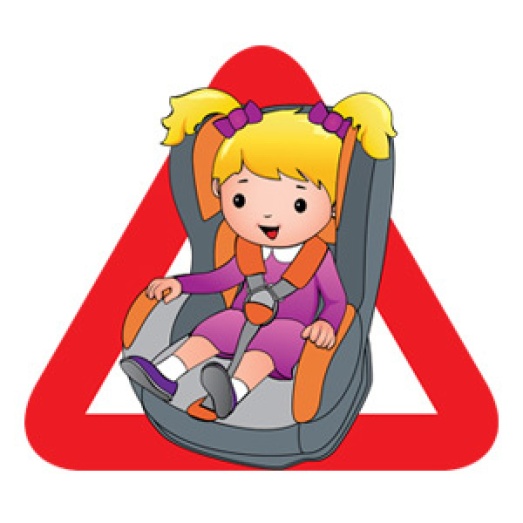 — «0+» («младенцы+») – 0-13кг (от 0 до 18 месяцев);— «1» («малыши») – 9-18 кг (от 8 месяцев до 4 лет);— «2» («малыши») – 15-25 кг (от 3 лет до 7 лет);— «3» («юниоры») – 22-36 кг (от 5 до 12 лет).В нулевые кресла входят и колыбели. Если детское кресло не подходит для ребёнка, то его можно сажать на его бустер – нижнюю часть от детского кресла, который покупается отдельно от кресла, и пристегнуть ремнем для взрослых. Главное, чтобы ремень не давил шею ребенка.«Почему не мамины руки?»Многие матери считают, что ребенок будет чувствовать себя безопасно на руках матери или в специальной корзине. Но они сильно заблуждаются. Испытания доказали, что если автомобиль на скорости 48 км/ч столкнется со стоящим автомобилем, то в момент удара, под воздействием силы инерции, масса тела любого предмета, находящегося в данный момент в машине, увеличивается более чем в 30 раз! То есть при таком столкновении ребёнок массой 30 кг превращается в снаряд весом в тонну, а взрослый человек – 2,5 тонны. Если взрослый в такой ситуации не будет пристегнут, то силой своего тела раздавит ребёнка. Если взрослый будет пристегнут, то не раздавит, но все равно не сможет удержать ребёнка в своих руках. Нельзя также пристегивать одним ремнем тело взрослого и ребёнка по той же причине, так как взрослый его раздавит.Жизнь – это самое дорогое, что есть у человека. Поэтому не экономьте на безопасности своих детей!